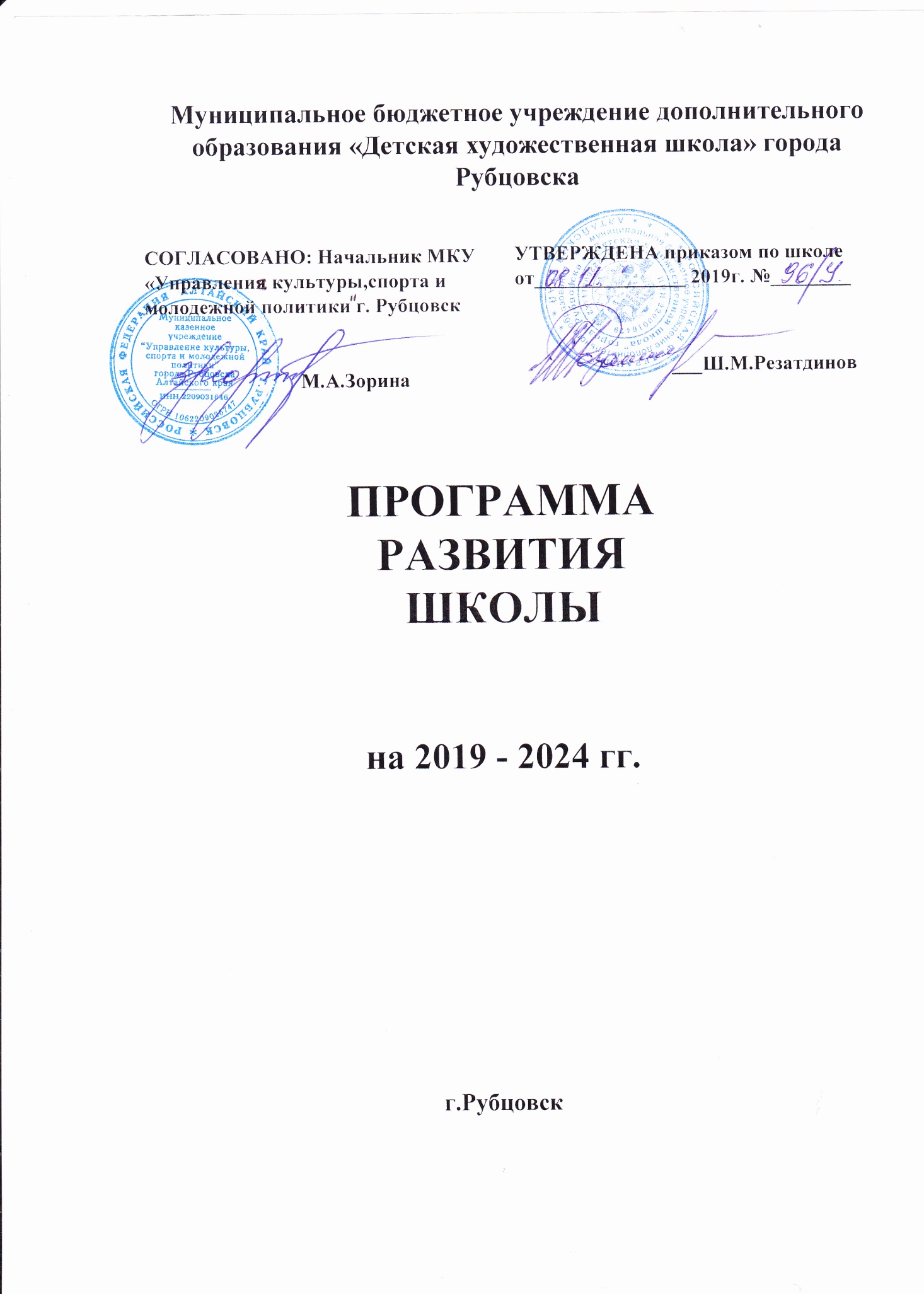 Содержание программы развитияДанные о школеИсторическая справкаНазвание школы - Муниципальное бюджетное учреждение дополнительного образования «Детская художественная школа» города Рубцовска  (далее - Школа).Учредитель - муниципальное образование города Рубцовска  Алтайского края в лице Администрации города Рубцовска Алтайского края. Координацию деятельности учреждения осуществляет МКУ «Управление культуры, спорта и молодежной политики» города Рубцовска Алтайского края.Школа была основана в 1980 году и очень скоро стала одним из важнейших культурных центров города. Детская художественная школа — единственная в городе Рубцовске, открыла свои двери для юных художников 1 сентября 1980 года, по адресу: Л. Толстого, 33. С октября 1984 года школа расположена в помещении по адресу: ул. Комсомольская, 139.Как учреждение дополнительного образования оно зарегистрировано в ИМНС РФ по городу Рубцовску, регистрационный номер 1948, ОГРН № 1022200814382;и именуется - Муниципальное учреждение дополнительного образования  «Детская художественная школа» г. Рубцовска.Юридический адрес: 658207, г. Рубцовск, ул. Комсомольская,139.Фактические адреса осуществления образовательной деятельности - 658207, Алтайский край, г. Рубцовск, ул. Комсомольская,139.Телефон - (38557) 5-68-51.E-mail:izomir1980@mail.ruАдрес сайта в теле-коммуникационной сети Интернет - http://rubart.ru/Директор –Резатдинов Шамиль МубаракяновичЛицензия № 415 от 07ноября 2016 г. предоставлена Главным управлением образования и науки Алтайского края.Школа реализует дополнительные общеобразовательные программы художественной направленности для детей, в том числе дополнительныепредпрофессиональные общеобразовательные программы в области изобразительного и декоративно-прикладного искусства и дополнительные общеразвивающие общеобразовательные программы в области изобразительного и декоративно-прикладного искусства.Школа имеет следующие отделения:«Живопись»«Декоративно-прикладное творчество» «Изобразительное искусство»«Изобразительное творчество»«Декоративно-прикладное искусство».Школа осуществляет свою деятельность по следующим направлениям работы:образовательная деятельностьучебно-методическая деятельностьвыставочная деятельностькультурно-просветительская и воспитательная деятельностьреализация инновационных проектовразвитие кадрового потенциаларазвитие материально-технической базыплатные образовательные услугииная, приносящая доход деятельность.Информационная справка о школеКраткая характеристика социального окруженияШкола ориентирована на работу с детьми и подростками муниципального образования «Город Рубцовск» и Рубцовской агломерации, (то есть, включая ближайшие пригороды), которые проявили интерес и способности к творческой деятельности в области изобразительного искусства.Место расположениешколы в центре города Рубцовска, позволяет различным категориям населения участвовать в культурно-просветительской деятельности школы.Образовательная деятельность школы является доступной для учащихся не только центральной части города, но и ближайших пригородов, так как школа находится недалеко от железнодорожного вокзала и конечных остановок маршрута городского транспорта. Характеристика учебно-воспитательного процессаШкола ведет образовательную деятельность, используя очную форму обучения, групповые и мелкогрупповые занятия.В школе реализуются дополнительные общеобразовательные программы художественной направленности:-дополнительные предпрофессиональные общеобразовательные программы;дополнительные общеразвивающие общеобразовательные программы.Дополнительные предпрофессиональные общеобразовательные программы:дополнительная предпрофессиональная общеобразовательная программа в области изобразительного искусства «Живопись» - срок обучения 5 лет (cдополнительным годом обучения):дополнительная предпрофессиональная общеобразовательная программа в области декоративно-прикладного искусства «Декоративно-прикладное творчество» - срок обучения 5 лет (cдополнительным годом обучения).Программы учитывают возрастные и индивидуальные особенности учащихся и направлены на достижение цели - творческого, эстетического, духовно-нравственного развития учащегося, создание основы для приобретения ими опыта по созданию произведений изобразительного и декоративно-прикладного искусства, самостоятельной работы по изучению и постижению народной культуры и изобразительного искусства.Программы ориентированы на:формирование у одаренных детей комплекса знаний, умений и навыков, позволяющих в дальнейшем осваивать профессиональные образовательные программы в области изобразительного и декоративно-прикладного искусства;формирование у учащихся эстетических взглядов, нравственных установок и потребности общения с духовными ценностями;воспитание детей в творческой атмосфере, обстановке доброжелательности, эмоционально-нравственной отзывчивости, а также профессиональной требовательности;воспитание и развитие у учащихся личностных качеств, позволяющих уважать и принимать духовные и культурные ценности разных народов;выработку у учащихся личностных качеств, способствующих восприятию в достаточном объеме учебной информации, приобретению навыков творческой деятельности, умения планировать свою домашнюю работу, осуществлению самостоятельного контроля за своей учебной деятельностью, умения давать объективную оценку своему труду, формирования навыков взаимодействия с преподавателями и учащимися в образовательном процессе, уважительного отношения к иному мнению и художественно-эстетическим взглядам, пониманию причин успеха / неуспеха собственной учебной деятельности, определения наиболее эффективных способов достижения результата.Дополнительныеобщеразвивающие общеобразовательные программы:       -Обучение по дополнительной общеразвивающей  программе раннего эстетического развития «Азбука искусства»-срок обучения 1 год       -Обучение по дополнительной общеразвивающей  программе раннего эстетического развития «Школа выходного дня»-срок обучения 1 год -Обучение по дополнительной общеразвивающей  программе раннего эстетического развития «Школа выходного дня» для детей с родителями(3-4года-срок обучения 1 год.
-Обучение по дополнительной программе «Основы черчения»-срок обучения 1 год.
          -Обучение по дополнительной общеразвивающей  программе в области изобразительного искусства «Живопись» (6,5-10 лет)-срок обучения 1 год.          -Обучение по дополнительной общеразвивающей программе в области изобразительного искусства «Живопись» (11-17лет)- срок обучения 1 год.           -Обучение по дополнительной общеразвивающей программе в области ДПИ «Творческая мастерская»- срок обучения 1 год.       -Обучение по дополнительной общеразвивающей программе в области сценического мастерства "Радуга талантов"- срок обучения 1 год.       -Обучение на курсах по подготовке к сдаче экзаменов для поступления в школу по живописи,рисунку,композиции- срок обучения 1месяц.             -Обучение по дополнительной общеразвивающей программе «Арт-студия живописи и скульптуры» для всех возрастных групп- срок обучения 1 год.     -Обучение по дополнительной программе «Обучение игре на классической шестиструнной гитаре»- срок обучения 1 год.1.2.2.6.Программы	направлены на: формирование у учащихся общих историко-теоретических знаний об искусстве и технологиях, приобретение начальных, базовых художественно-эстетических умений и навыков в изобразительном и декоративно-прикладном искусстве.          1.2.2.7.Программы ориентированы на: формирование у учащихся эстетических взглядов, нравственных установок и потребности общения с духовными ценностями, произведениями искусства, воспитание активного слушателя, зрителя, участника творческой самодеятельности. Программы основываются на принципе вариативности для различных возрастных категорий детей и молодежи, обеспечивают развитие творческих способностей подрастающего поколения, формируют устойчивый интерес к творческой деятельности.Сведения об учащихсяКонтингент учащихся в соответствии с образовательными программами составляют учащиеся в возрасте от 5 до 18 лет. В школе обучаются учащиеся общеобразовательных школ г. Рубцовска и Рубцовского района.На сентябрь 2019 года в школе обучаются:в рамках муниципального задания - 200 учащихся:по дополнительной предпрофессиональной общеобразовательной программе «Живопись» - 175 учащихся;по дополнительной предпрофессиональной общеобразовательной программе «Декоративно-прикладное творчество» - 25 учащихся;а счет средств физических лиц - 141 учащихся: -Обучение по дополнительной общеразвивающей  программе раннего эстетического развития «Азбука искусства»–16 учащихся;-Обучение по дополнительной общеразвивающей  программе в области изобразительного искусства «Живопись» (6,5-10 лет) - 89 учащихся- Обучение по дополнительной общеразвивающей программе в области изобразительного искусства «Живопись» (11-17лет) - 26учащихся-Обучение по дополнительной общеразвивающей программе «Арт-студия живописи и скульптуры» для всех возрастных групп - 10 учащихсяДвижение контингента учащихся, обучающихся в рамках муниципального задания в 2018-2019 учебном году, причины:прием учащихся переводом из других образовательных организаций дополнительного образования - 3 учащихся;перевод с одной образовательной программы на другую - 1 учащийся;восстановление в числе учащихся школы - 1 учащийся;отчисление (прекращение образовательных отношений) учащихся по инициативе родителей (законных представителей) и по инициативе школы - 8 учащихся.Участие учащихся школы в конкурсах и фестивалях различныхуровнейУчащиеся школы в 2018-2019 учебном году заняли призовые места в конкурсах различного уровня:Международных - 45;Всероссийских - 10;Краевой-5;региональных - 1;городских -10.Результативность участий в конкурсах за 2018-2019 учебный год:Второе полугодие 2018 – 2019 учебного годаОценка воспитательной работыВоспитательная работа в школе ориентирована и направлена на:воспитание всесторонне развитого поколения;формирование общекультурного уровня учащихся;приобщение учащихся к художественной культуре;развитие эстетического вкуса;пропаганду детского художественного творчества;подготовку к выбору профессии эстетического направления.В школе проводятся мероприятия воспитательного направления с учащимися школы в течение всего календарного года по следующим направлениям:- Проведение экскурсий для обучающихся ДХШ на выставки, проводимые городской картинной галереей им. В.В. Тихонова;- Посещение мероприятий проводимых центральной городской библиотекой (отдел искусств);- Посещение в Малой Академии  территории  «Чудо-сад» в целях изучения и зарисовок  разнообразных видов растений,  животных и птиц (мини зоопарк), а так же прохождения учебного пленэра обучающимися ДХШ.Выставочная деятельность (участие обучающихся и преподавателей учреждений в выставках, конкурсах, фестивалях искусств, городского, зонального, краевого, регионального, российского и международного уровней). Мероприятия по набору контингента (агитационные беседы в образовательных учреждениях города; выпуск информационных плакатов  о выставочной деятельности учреждения). Проведение выставок  в выставочных залах ДХШ:-Выставка работ обучающихся ДХШ по скульптуре за 1 и 2 полугодие (январь, май);                                                                                                                       -Выставка работ обучающихся групп «Малышок» и подготовительных групп «Волшебные краски осени» (октябрь), «Зимняя сказка» (декабрь);-Выставка лучших работ по итогам V Зональной Олимпиады (ноябрь);-Методические выставки учебных работ 1-4 классы 1 и 2 полугодие (май, январь);                                                                                                                         -Выставка лучших работ по итогам творческих дней (февраль);	-Выставка работ преподавателей ДХШ, ДШИ  РМО «Весенняя капель» (апрель);-Выставка экзаменационных работ обучающихся 5-х классов по живописи, рисунку и станковой композиции (май);-Выставка итоговых творческих работ выпускников ДХШ (май);- Выставка пленэрных работ «Лето 2019»;      -Выставка творческих и учебных работ обучающихся ДШИ г.Змеиногорска с. Волчиха «Мой уголок»;- выставка работ выпускников МБУДО «ДХШ» г.Рубцовска студентов третьего курса Новоалтайского государственного художественного училища Ширяева А., Артюшенко В., Тищенко К. и студентки второго курса Тищенко К. Также на выставке были представлены работы второкурсника Новосибирского технологического института (филиала) Московского Государственного Университета дизайна и технологии Миненкова Д.  1.2.5.3.Учащиеся школы принимают активное участие в творческой жизни школы:146 работ учащихся представлены для участия в конкурсах различного уровня;190 учащихся работ представлены для участия в выставкахХарактеристика социального статуса учащихсяИз сведений, полученных в ходе проведения мониторинга, выявлен социальный статус учащихся по категориям по состоянию на сентябрь 2019 г. дети из одной семьи - 4 человека, что составляет 1 % от общего контингента учащихся;неполные семьи - 69 человек, что составляет 20 % от общего контингента учащихся; дети из многодетных семей - 14 человек, что составляет 4 % от общего контингента учащихся;дети - инвалиды - 2 человека, что составляет 0,5 % от общего контингента учащихся;Характеристика педагогических кадровВ сентябре 2019года в школе работают 12 преподавателя. Из них 8 преподавателей (67 %) имеют квалификационные категории:4 человек (34 %) имеют высшую квалификационную категорию,4 человек (33 %) - первую квалификационную категорию,4 человек (33 %) не имеют квалификационной категории.Преподаватели - выпускники школы:Расторгуева Н.Н - первая квалификационная категорияКрасноперова Е.А.  - первая квалификационная категорияАртеменко Е.М. - высшая квалификационная категорияВахтина О.А - первая квалификационная категорияМолодые	специалисты - 2 человека (17 %).Прошли повышение квалификации преподавателей - 8 человек (67 %).Обучаются заочно - 1 человек (8 %).Получают высшее образование заочно - 1 человек (8%).Характеристика программно-методического обеспеченияМетодическая работа в школе организуется и проводится в целях повышения эффективности образования и воспитания учащихся.Система	методической работы в школе представляет собой совокупность мероприятий, проводимых по организации совершенствования педагогического мастерства педагогических работников, содержания, форм и методов обучения, методического обеспечения учебно-программной документацией и литературой.Формы методической деятельности включают в себя:составление и обновление учебных программ;выполнение учебных методических и наглядных работ по различным предметам;методические доклады и выступления по проблемам художественного образования;мастер - классы и открытые уроки различного уровня.Деятельность системы методической работы школы направлена на организацию и проведение всех видов методических занятий, оказания методической помощи педагогическим работникам, в том числе молодым специалистам и имеет многоступенчатую структуру:1 ступень включает в себя деятельность методических секций по предметам (предметным областям), направленную на организацию планирования методической работы преподавателей;2 ступень включает в себя деятельность методического совета школы, направленную на организацию планирования методической работы школы;3 ступень включает в себя деятельность педагогического совета школы, направленную на организацию планирования методической работы школы и распространение достижений передового опыта преподавателей;4 ступень - деятельность городского методического объединения преподавателей по изобразительному искусству, способствующая распространению передового педагогического опыта среди преподавателей города (объединяет преподавателей школ РМО г.Рубцовска);5 ступень - в 2009 году в целях обеспечения координации работы с коллективами художественных школ и школ искусств края, обобщения и распространения передового опыта и дальнейшего совершенствования учебно-воспитательного процесса на базе МБУДО «ДХШ» г. Рубцовска создано методическое объединение (приказ № 18 от 08.02.2009г. Управления Алтайского края по культуре и архивному делу) ДХШ и художественные отделения ДМШ и ДШИ края. В объединение входят 13 школ из городов и сел южной зоны Алтайского края. МБУДО «ДХШ» г. Рубцовска является опорной школой методобъединения:МБУДО «ДШИ г. Алейска»МКОУ ДОД «Волчихинская детская школа искусств»РДШИ г. ГорнякМБУДО «Егорьевская районная детская школа искусств»МБУДО «Змеиногорская детская школа искусств» МБУДО «Краснощековская ДШИ»МБУДО «Курьинская детская школа искусств»МБУ ДО «Михайловская ДШИ» МБУДО «Поспелихинская ДШИ»МБУДО «Шипуновская ДШИ» им. В.Г. ХристенкоМБУДО «Школа искусств Рубцовского района»  с. БезрукавкаМБУДО «ДМШ № 3» г. Рубцовска (художественное отделение)МБУДО «ДХШ» г. Рубцовска-6 ступень - областные методические семинары, конференции, конкурсы педагогического мастерства;7 ступень - курсы повышения квалификации преподавателей.Сведения о материально-технической базеШкола располагается в зданиях:отделения «Живопись», «Изобразительное искусство» площадью 659,2м.кв., по договору безвозмездного пользования, по адресу: г. Рубцовск, ул. Комсомольская 139          -отделения «Декоративно-прикладное искусство» и «Декоративно-прикладное творчество» в помещениях, ДЮДК «Черемушки») учебная мастерская 50м.кв.Материально-техническое обеспечение отделений «Живопись», «Изобразительное искусство», «Изобразительное творчество» по адресу: г. Рубцовск, ул. Комсомольская, 139:оборудованные учебные аудитории с подсобными помещениями (рисунка, живописи, композиции; скульптуры; истории изобразительного искусства; декоративно-прикладного искусства) -8мастерских;выставочные залы	2 залабиблиотека	1 помещениевыставочный отдел школы	1 кабинетхранилища (методического фонда школы, выставочного фонда, инвентаря, оборудования)	4 помещениягардероб	1 помещениекомната приема пищи	1 помещениеучительская	1 помещениекабинет заместителей директора	1 кабинеткабинет директора	1 кабинетприемная	1 кабинетбухгалтерия	1 помещение.Учебные аудитории оборудованы мольбертами, классными досками, подиумами различной высоты для учебных постановок; имеется специальное оборудование: муфельная печь, ванна для хранения глины, швейная машина, утюг, гладильная доска, вытяжной шкаф, стационарные мольберты, этюдники, видеопроектор, телевизор, DVD - проигрыватель, видеоплеер, музыкальные центры. В школе собран достаточный натюрмортный фонд, имеются гипсовые слепки классической скульптуры, чучела птиц и животных.Взаимодействие школы с различными учреждениями- Договор о совместной деятельности с дошкольными образовательными учреждениями;- Договор о сотрудничестве с МБУК «Краеведческий музей» города Рубцовска Алтайского края (отдел искусств);-Договор о совместной деятельности с МБУК МБУК «Краеведческий музей» города Рубцовска структурным подразделением «Картинная галерея им. В.В.Тихонова»; - МКУ «Управление культуры, спорта и молодежной политики» г.Рубцовска. Также МБУДО «ДХШ» г.Рубцовска взаимодействует с:- Учреждениями библиотечной системы МКУ «Управление культуры, спорта и молодежной политики» г.Рубцовска;-МБУДО ЦВР «Малая Академия», территория «Чудо-сад» для прохождения учебного пленэра обучающимися ДХШ;- МБУДО «ДМШ №1», МБУДО «ДМШ №2»,  МБУДО «ДМШ №3» г.Рубцовска;- АлтГТУ им. Ползунова г. Барнаул;- НГУАДИ (Новосибирский университет архитектуры и дизайна);- Рубцовский индустриальный институт (филиал) ФГБОУ ВО «Алтайский государственный технический университет им. И.И.Ползунова».Характеристика социального заказа на образовательные услуги и его влияние на деятельность школыСоциальный заказ общества на образовательные услуги заключается в удовлетворении потребности в воспитании общекультурной личности, готовой к творческой деятельности, способной, реализуя свои индивидуальные запросы, решать проблемы общества.Социальный заказ в современных условиях предполагает построение образовательного пространства школы, в котором каждый учащийся школы будет воспитываться в атмосфере творчества, доброжелательности, эмоционально-нравственной отзывчивости, и профессиональной требовательности. Этому требованию отвечает идея личностно- ориентированного образования.Личностно-ориентированное образование предполагает выявление и раскрытие способностей учащегося, самоопределение личностно-значимых и общественно-приемлемых целей, самореализации в творческой деятельности.Развитие личности и раскрытие ее способностей неразрывно связано с адаптацией учащихся в социуме - школа должна организовать комфортное коммуникативное пространство для общения со сверстниками и взрослыми.Важную роль в воспитании учащихся является формирование навыков здорового образа жизни, которое может осуществляться не только созданием требуемых здоровье сберегающих условий и применения технологий в образовательном процессе, но и путем направления творческих интересов учащихся.Основные принципы социального заказа:государство - подготовка выпускников школы как мыслящих, деятельных социализированных личностей, уважающих и принимающих духовные и культурные ценности разных народов, со сформированными эстетическими взглядами, нравственными установками, обладающими потребностями в общении с духовными ценностями, обладающие культурой здорового и безопасного образа жизни;город - выпускники школы должны стать основой будущих кадров образовательных организаций профессионального и дополнительного образования;родители - заинтересованы в воспитании интеллектуально, эстетически, нравственно развитого ребенка, приверженного к здоровому и безопасному образу жизни;учащийся - удовлетворить индивидуальные потребности в интеллектуальном, художественно-эстетическом и нравственном развитии, профессиональной ориентации, социализации и адаптации к жизни в обществе.Влияние социального заказа на деятельность школы:сохранение накопленного педагогического опыта и лучших традиций педагогики в школе;построение отношений преподавателя и учащегося - на основе взаимного уважения, сотрудничества;использование оптимальных педагогических методов и технологий, качественного и содержательного учебного материала;организация учебно-методической работы, основными составляющими которой являются:обновление учебных программсистема проведения открытых уроковобобщение педагогического опытараспространение передового педагогического опыта на методических объединениях педагоговучастие в семинарах, конференциях, мастер-классах;стимулирование мотивации учащихся в совершенствовании творческой деятельности, посредством участия их в конкурсах и олимпиадах различного уровня.Цели и задачи совершенствования образовательного процесса школы. Приоритетные направления программы 3.1 Группы целей: стратегические, тактические, оперативныеСтратегическая цель - создание учреждения дополнительного образования работающего в соответствии с социальным заказом по воспитанию личности, уважающей и принимающей духовные и культурные ценности разных народов, развитию способностей детей в области изобразительного искусства, их личностного, социального и профессионального самоопределения.Тактические цели:обеспечение необходимой нормативной документацией, регламентирующей деятельность школы в соответствии с современным законодательством РФ;разработка новых подходов к организации образовательной среды с использованием инновационных технологий;формирование творческой атмосферы, обстановки доброжелательности, эмоционально-нравственной отзывчивости и профессиональной требовательности;формирование высокопрофессионального педагогического коллектива школы;развитие материально-технической базы школы.Оперативные цели:разработка и своевременное внесение изменений в локальные нормативные акты школы, образовательные и учебные программы;развитие инновационных проектов;эффективное использование механизма аттестации педагогических кадров и совершенствование системы оплаты труда педагогических работников;совершенствование системы управления и контроля школы;разработка плана поэтапного развития материально-технической базы школы (приобретение мебели, оборудования, библиотечного фонда).Приоритетные направления развитияОбеспечение высокого уровня качества образования посредством тщательного планирования методической работы, разработки и обновления образовательных программ, системы повышения квалификации преподавателей, получения квалификационных категорий педагогическими работниками.Использование в образовательном процессе современных педагогических технологий, реализация инновационных проектов.Активная конкурсная и выставочная деятельность учащихся на всех уровнях - от городского - до Международного.Развитие разнообразных платных образовательных услуг, удовлетворяющих потребности различных категорий населения.Развитие материально-технической базы: комплектация и обновление оборудования, технических средств обучения, учебной мебели, фонда учебной литературы, ремонт помещений.Модель выпускникаУчащиеся, завершившие обучение по дополнительным общеобразовательным программам, должны:иметь развитые личностные качества, позволяющие уважать и принимать духовные и культурные ценности разных народов; эстетические взгляды, нравственные установки и потребности общения с духовными ценностями;уметь самостоятельно воспринимать и оценивать культурные ценности;иметь развитые личностные качества, способствующие освоению, в соответствии с программными требованиями, учебной информации, умению планировать домашнюю работу, осуществлению самостоятельного контроля за своей учебной деятельностью, умению давать объективную оценку своему труду, формированию навыков взаимодействия с преподавателями в образовательном процессе, уважительного отношения к иному мнению, художественно-эстетическимвзглядам, пониманию причин успеха/неуспеха собственной учебной деятельности, определению наиболее эффективных способов достижения результата.Учащиеся, завершившие обучение по дополнительной предпрофессиональной общеобразовательной программе «Живопись», должны приобрести следующие знания, умения и навыки в предметных областях:в области художественного творчества:знания терминологии изобразительного искусства;умений грамотно изображать с натуры и по памяти предметы (объекты)окружающего мира;умения создавать художественный образ на основе решения технических и творческих задач;умения самостоятельно преодолевать технические трудности при реализации художественного замысла;навыков анализа цветового строя произведений живописи;навыков работы с подготовительными материалами: этюдами, набросками, эскизами;навыков передачи объема и формы, четкой конструкции предметов, передачи их материальности, фактуры с выявлением планов, на которых они расположены;навыков подготовки работ к экспозиции;в области пленэрных занятий:знания об объектах живой природы, особенностей работы над пейзажем, архитектурными мотивами;знания способов передачи большого пространства, движущейся и постоянно меняющейся натуры, законов линейной перспективы, равновесия, плановости;умения изображать окружающую действительность, передаваясветовоздушную перспективу и естественную освещенность;умения применять навыки, приобретенные на предметах «рисунок», «живопись», «композиция»;в области истории искусства:знания основных этапов развития изобразительного искусства;умения использовать полученные теоретические знания в художественной деятельности;первичных навыков восприятия и анализа художественных произведений различных стилей и жанров, созданных в разные исторические периоды.Результатом освоения программы «Живопись» с дополнительным годом обучения, сверх перечисленных в пункте 3.2.2. настоящей программы предметных областей, является приобретение учащимися следующих знаний, умений и навыков в предметных областях:в области живописи:знания классического художественного наследия, художественных школ;-умения раскрывать образное и живописно-пластическое решение в творческих работах;-умения использовать изобразительно-выразительные возможности рисунка и живописи;навыков самостоятельно применять различные художественные материалы и техники;в области пленэрных занятий:знания о закономерностях построения художественной формы, особенностях ее восприятия и воплощения;умения передавать настроение, состояние в колористическом решении пейзажа;умения сочетать различные виды этюдов, набросков в работе над композиционными эскизами;навыков техники работы над жанровым эскизом с подробной проработкой деталей;в области истории искусства:знания основных произведений изобразительного искусства;-умения узнавать изученные произведения изобразительного искусства исоотносить их с определенной эпохой и стилем;навыков восприятия современного искусства.Учащиеся, завершившие обучение по дополнительной предпрофессиональной общеобразовательной программе «Декоративноприкладное творчество», должны приобрести следующие знания, умения и навыки в предметных областях:в области художественного творчества:знания основных видов народного художественного творчества;знания терминологии в области декоративно-прикладного и изобразительного искусства;умения грамотно изображать с натуры и по памяти предметы (объекты) окружающего мира;умения создавать художественный образ на основе решения технических и творческих задач;умения самостоятельно преодолевать технические трудности при реализации художественного замысла;навыков копирования лучших образцов различных художественных ремесел;навыков работы в различных техниках и материалах;навыков передачи объема и формы, четкой конструкции предметов, передачи их материальности, фактуры с выявлением планов, на которых они расположены;навыков подготовки работ к экспозиции;в области пленэрных занятий:знания об объектах живой природы, особенностей работы над пейзажем, архитектурными мотивами;знания способы передачи большого пространства, движущейся и постоянно меняющейся натуры, законов линейной перспективы, равновесия, плановости;умения изображать окружающую действительность, передавая световоздушную перспективу и естественную освещенность;умения применять навыки, приобретенные на учебных предметах «рисунок», «живопись», «композиция»;в области истории искусств:знания основных этапов развития декоративно-прикладного и изобразительного искусства;первичных навыков восприятия и анализа художественных произведений различных стилей и жанров, созданных в разные исторические периоды, в том числе произведений декоративно-прикладного искусства и народных промыслов;умения использовать полученные теоретические знания в художественно-творческой деятельности.Результатом освоения программы «Декоративно-прикладное творчество» с дополнительным годом обучения, сверх перечисленных в пункте 3.2.4. настоящей программы предметных областей, является приобретение учащимися следующих знаний, умений и навыков в предметных областях:в области художественного творчества:знания основных методов и способов проектирования и моделирования изделий декоративно-прикладного искусства;умения раскрывать образное и живописно-пластическое решение в художественно-творческих работах;навыков самостоятельно применять различные художественные материалы и техники;в области пленэрных знаний:знания закономерностей построения художественной формы и особенностей ее восприятия и воплощения;умения сочетать различные виды этюдов, набросков в работе над композиционными эскизами;навыков техники работы над эскизом с подробной проработкой деталей;в области истории искусств:знания истории создания, стилистических особенностей лучших образцов изобразительного, декоративно-прикладного искусства и народного художественного творчества;навыков восприятия современного искусства.Учащиеся, завершившие обучение по дополнительным общеразвивающим общеобразовательным программам в области изобразительного, декоративно-прикладного искусства и дизайна, должны приобрести следующие знания, умения и навыки в предметных областях:в области художественно-творческой подготовки:знания основ цветоведения;знания основных формальных элементов композиции: принципа трехкомпонентности, силуэта, ритма, пластического контраста, соразмерности, центричности-децентричности, статики-динамики, симметрии-ассимметрии;умения изображать с натуры и по памяти предметы (объекты) окружающего мира;умения работать с различными материалами;навыки организации плоскости листа, композиционного решения изображения;навыки передачи формы, характера предмета;навыки подготовки работ к экспозиции;в области историко-теоретической подготовки:первичные знания о видах и жанрах изобразительного искусства/дизайна/ архитектуры;первичные знания основных эстетических и стилевых направлений в области изобразительного искусства/дизайна/архитектуры, выдающихся отечественных и зарубежных произведений в области изобразительного искусства/дизайна/архитектуры, великих мастеров изобразительного искусства/дизайна/архитектуры;знания основных средств выразительности изобразительного искусства/дизайна/архитектуры;знания наиболее употребляемой терминологии изобразительного искусства/дизайна/ архитектуры.Основные направления деятельности по реализации программыСоздание условий для повышения качества и эффективности образовательного процесса:разработка и обновление дополнительных общеобразовательных программ, отвечающих достижениям современной культурной среды;использование результатов методической работы педагогов и передового педагогического опыта, в том числе путем приглашения ведущих преподавателей детских школ искусств и образовательных организаций среднего профессионального образования г. Москвы, г. Санкт-Петербурга и других крупных городов России;использование современных информационных технологий в образовательном процессе;поддержка преподавателей и учащихся, демонстрирующих высокий профессиональный уровень;широта охвата различных категорий детского населения города, в том числе, посредством расширения спектра платных образовательных услуг.Проведение воспитательной работы с учащимися:деятельность по формированию культурно-эстетической среды города и области - выставочная и просветительская деятельность для населения;Проектная, грантовая, имиджевая деятельность:реализация инновационных проектов культурно-просветительского характера (приложение 1);развитие грантовой деятельности школы, путем участия в Федеральных целевых программах;развитие рекламно-информационной деятельности, в том числе по формированию привлекательного имиджа школы;Создание условий для развития эффективного управления деятельностью школы:совершенствование системы управления школой через развитие деятельности коллегиальных и представительных органов работников, учащихся, их родителей (законных представителей).Кадровое ресурсное обеспечение деятельности школы, посредством повышения профессионального мастерства преподавателей и перевода на «эффективный контракт».Административно-хозяйственная работа:укрепление материально-технической базы школы;совершенствование методов административной работы.Программно-методическое обеспечение учебного материала и педагогические технологииНаправления методической работы: учебно-методическая и научно-методическая. Учебно-методическая работа является обязательной для всех преподавателей.5.2. Учебно-методическая работа включает в себя:Применение учебно-методического комплекса, включающего в себя нормативный пакет документов:примерная программа по учебному предмету;обновление примерных дополнительных общеобразовательных программ;календарно-тематическое планирование учебного материала.разработка и обновление фонда оценочных средств, экзаменационныхматериалов для проведения промежуточной и итоговой аттестации.Обеспечение образовательного процесса наглядным материалом, натурным материалом (включая натюрмортный фонд, гипсовые тела, чучела птиц и животных), учебными, методическими пособиями.Обеспечение образовательной деятельности учебной литературой, альбомами, энциклопедиями, электронными ресурсами.Использование в образовательной деятельности педагогических технологий:по уровню применения: общепедагогических, предметных, локальных (модульных);по ориентации на личностные структуры: информационных, эмоционально-художественных, эвристических и прикладных;по позиции учащегося в образовательном процессе: личностноориентированных.Научно-методическая работа включает в себя:Изучение и обобщение передового педагогического опыта путем приглашения ведущих преподавателей детских школ искусств и образовательных организаций среднего профессионального образования г. Москвы, г. Санкт-Петербурга и других крупных городов России;Разработка методик преподавания по отдельным учебным предметам;Совершенствование педагогического мастерства преподавателей;Выступление на семинарах, конференциях;Разработка новых примерных дополнительных общеобразовательных программ.Развитие управленческой деятельности школыСоздание Совета родителей и учащихся школы и активизация его деятельности.Активизация и координирование деятельности коллегиальных органов управления школы.Определение педагогической маркетинговой стратегии и тактики развития деятельности школы - изучение рынка образовательных услуг, спроса потребителей на образовательные услуги, в целях удовлетворенности родителей и учащихся спектром и качеством предоставляемых услуг.Управление процессом реализации программыОсновные положения Программы развития получат конкретизацию в ежегодных планах, в которые будут включены мероприятия, направленные на решение приоритетных задач.Планирование и координацию деятельности, направленной на реализацию программы развития, осуществляет администрация школы.Контроль реализации Программы осуществляют учредитель и администрация школы. Результаты выполнения Программы обсуждаются на итоговом педагогическом совете школы и представляются в ежегодных публичных отчетах по выполнению основных мероприятий Программы.Управление процессом реализации Программы развития предусматривает:реализацию целей и задач Программы всеми участниками образовательного процесса;определение социальной значимости и доступности предполагаемых результатов;создание условий, необходимых для реализации Программы развития;подбор и организацию труда исполнителей;обеспечение поэтапного ресурсного обеспечения принятых к реализации проектов;выявление на раннем этапе проблем в решении задач Программы, анализ причин их возникновения, внесение необходимых корректив в планы работы и организационную деятельность.Ожидаемые результаты реализации программыФормирование культурной, социально-активной личности учащегося.Создание оптимальных условий для получения учащимися дополнительного образования по общеобразовательным программам художественной направленности в области изобразительного, декоративно - прикладного искусства, дизайна, удовлетворяющих индивидуальные потребности учащихся в интеллектуальном, художественно-эстетическом, нравственном развитии, формирующих культуру здорового и безопасного образа жизни, обеспечивающих духовно-нравственное, гражданско- патриотическое воспитание учащихся, выявление, развитие и поддержку талантливых учащихся, их профессиональную ориентацию, формирование общей культуры учащихся.Создание условий для профессионального роста педагогических кадров (повышение квалификационных категорий, обобщения и распространения передового педагогического опыта, использование инновационных педагогических технологий и проектов, учебно - методическое сопровождение образовательной деятельности).Организация образовательной деятельности школы на современной правовой основе.Обеспечение и совершенствование материально-технической базы школы.Количественное значение ожидаемых результатов - приложение2,3.Контроль за реализацией программыКонтроль за реализацией программы развития осуществляют учредитель и администрация школы.Формой контроля является ежегодный отчет по реализации программы развития.9.3. Отчет содержит сведения по каждому из ожидаемых результатов реализации программы:	Осуществление программыНормативно-правовая основа программы.Программа разработана в соответствии с:Конституцией Российской Федерации;Конвенцией ООН о правах ребенка;Федеральным законом Российской Федерации «Об образовании в Российской Федерации»;Порядком организации и осуществления образовательной деятельности по дополнительным общеобразовательным программам (Приказ Минобрнауки России от 29.08.2013 г. № 1008);Городскими целевыми программами;Уставом школы;локальными нормативными актами школы.Основные разработчики программы:Резатдинов Ш.М.. - директор школы;Шнайберг Ю.В. - заместитель директора по учебно-воспитательной работе;Расторуева Н.Н - заместитель директора по культурно-просветительской работе;10.3.Исполнители программы:Трудовой коллектив работников Школы.10.4 .Этапы реализации программы:2019 - 2024 - комплексное планирование на учебный год;2019 -2024 - ежегодное планирование по отдельным разделам программы и направлениям работы;2023-2024 - подведение итогов работы по программе.ПРИМЕРНЫЙ ПЕРЕЧЕНЬ ИННОВАЦИОНЫХ ПРОЕКТОВ КУЛЬТУРНО-ПРОСВЕТИТЕЛЬСКОГО ХАРАКТЕРА 2019—2024 гг.Арт - терапевтический художественный проект «Приобщение детей-инвалидов к изобразительному искусству - «Волшебная сила искусства»» - 2020г.«Проведение городского конкурса детского изобразительного творчества - «Иллюстрации по литературным произведениям русских писателей» - 2021г.«Проведение городской олимпиады по пленэру для учащихся «Родные пейзажи» - 2021г.Музыкально-художественный проект «Формирование культурной среды для самореализации личности школьников - «Единство музыки и изобразительного искусства»» - 2022г.«Проведение мастер-классов для детей, оставшихся без попечения родителей «Твори добро» - 2023г..«Проведение выставки учебных работ по рисунку и живописи для учащихся «Путь к знаниям - это деятельность» - 2022г.I.Данные о школеИсторическая справкаИнформационная справка о школе:Краткая характеристика социального окруженияХарактеристика учебно-воспитательного процессаСведения об учащихсяУчастие учащихся школы в конкурсах и фестивалях различных уровнейОценка воспитательной деятельностиХарактеристика социального статусаХарактеристика педагогических кадровХарактеристика программно-методического обеспеченияСведения о материально-технической базе1.2.10Взаимодействие школы с различными учреждениямиII.Характеристика социального заказа на образовательные услуги и его влияние на деятельность школыIII.Цели и задачи совершенствования образовательного процесса школы. Приоритетные направления программы:Группы целей: стратегические, тактические, оперативныеПриоритетные направления развития Модель выпускникаIV.Основные направления деятельности по реализации программы:Создание условий для повышения качества и эффективности образовательного процессаПроведение воспитательной работы с учащимисяПроектная, грантовая, имиджевая деятельностьСоздание условий для развития эффективного управления деятельностью школыКадровое ресурсное обеспечение деятельности школыАдминистративно-хозяйственная работаV.Программно-методическое обеспечение образовательных программ, педагогические технологииVI.Развитие управленческой деятельности школыVII.Управление процессом реализации программыVIII.Ожидаемые результаты реализации программыIX.Контроль за реализацией программыX.Осуществление программы№ п/пНазвание конкурсаСроки, место проведенияФИО участника, результаты участия1Выставка дипломных работ выпускников 2017-2018 уч. гсентябрь, 2018, МБУДО «ДХШ» г. Рубцовска43 участника2V зональная Олимпиада на тему «Пейзаж»октябрь, 2018, МБУДО «ДХШ» г. Рубцовска79 участников:1 место - Селезнева Валерия, Лещева Марина,2 место - Кремлева Альбина.3Заочный международный конкурс «Я рисую осень»Международный образовательный центр «Кладовая талантов», октябрь 2018 г.9 участников:1 место -Калинина Ольга, Аверьянов Игорь, Гейко Богдан,2 место- Живаго Анна, Комарова Алиса, 3 место – Пржитульская Алина, Краснощекова Дарья, Оленичук Маргарита, участник – Красилова Анастасия4Заочный международный конкурс «Закружилась в небе осень»Международный конкурс – выставка ДПТ и изобразительного искусства г. Красноярск, декабрь 2018 г.16 участников:1 место – Шелухина Екатерина, АшароваЕкаткрина, Репринцева Дарья, Дацкова Алена, Шадрина Анна, Стихина Влада, Кирияк Полина, 2 место – Переверзева Ульяна, Костянко Андрей, 3 место-Ламанова Алена, Манаев Артем,участники – Верхотурова Анастасия,  Коновалова Ирина, Полякова Ева, Переверзева Ульяна.5«Восхитительная страна «Аппликация»»Международный образовательный центр «Кладовая талантов», январь 2019 г.4 участника:2 место – Могилевцева Софья, Тибекин Михаил, Калинина Ольга, Резюкова Екатерина.6«Я рисую зиму»Международный образовательный центр «Кладовая талантов», февраль 2019 г.6 участников:1 место – Шишлакова Ирина, Резюкова Екатерина, 2 место – Пржитульская Алина, Борисова Полина, Оленичук Маргарита, 3 место – Дехонт Диана.7«Искусство, озаренное звездами»Краевой конкурс,музей им. Г.С. Титова, с. Полковниково, март 2019 г. 23 участника:1 место – Селезнева Валерия, 2 место – Глущенко Полина.8«Разноцветная мозаика»Международный образовательный центр «Кладовая талантов», март 2019 г.11 участников:1 место – Шмидт Полина, Плотникова Анастасия, Краснощекова Дарья, Гончаренко Софья, Гейко Богдан, Калинина Ольга, Киняйкина Елизавета, Сергеева Арина, Шишлакова Ирина, Селимжанова Ксения, Кудинова Мария.9«Сибириада 2019»Окружной этап краевого конкурса, Дом детства и юношества, г. Рубцовск, апрель2019 г.14 участников:1 место – Лещева Марина, 2место – Фоминых Валерия, Гончаренко Софья.10«Матрешка»Городской фестиваль авторской игрушки, Картинная галерея им. В.В. Тихонова,  май 2019 г.6 участников:2 место – Красилова Анастасия, Гончаренко Софья,участники: Королева Алина, Киняйкина Елизавета, Кудинова Мария, Калинина Ольга11«Мир Шукшина»Региональный конкурс 7 участников, итоги не подведены12«Алтай – целинный край»Открытый зональный25 участников,итоги не подведеныОжидаемый результатКритерии выполненияДостигнутый результат1. Формирование культурной, социальноактивной личности учащегося.Количество учащихся Количество выпускников, завершивших полный курс обучения2. Созданиеоптимальных условийдля полученияучащимисядополнительногообразования пообщеобразовательнымпрограммамхудожественнойнаправленности вобластиизобразительного, декоративно-прикладного искусства, дизайнаКоличество выбывших Количество участников конкурсов Количествопобедителей конкурсов3. Создание условий для профессиональногоКоличествопреподавателейроста педагогических кадровимеющихквалификационныекатегорииКоличествоучаствующих в работеметодическихобъединений,семинаров,конференцийБанк данных передовогопедагогического опытаОбеспеченностьметодическимсопровождением(программы, пособия,наглядный материал)4. Организация образовательной деятельности школы на современной правовой основе.Соответствие сайта школы требованиям Наличие необходимых локальных нормативных актовФункционирование системы управления (приказы, протоколы)5. Обеспечение и совершенствование материальнотехнической базы школы.ОбеспеченностьмебельюОбеспеченностьоборудованиемОбеспеченностьбиблиотечным фондомСостояние помещенийНазваниеучрежденияПоказатель2018-20192019-20202020-20212021-20222022-20232023-2024МБУдо«Детскаяхудожественная»школагородаРубцовскаколичество учащихся по предпрофессиональным программам190192194196198200количество учащихся по общеразвивающимпрограммам128131134137145148участие в конкурсах Всероссийского иМеждународно го уровня250250266276258265развитие иукреплениематериально-техническойбазы, в т.ч.укомплектованиеспециальнойлитературойРаботы:По адресу: ул. Комсомольская,139:замена окон –мастерская 3шт..покраска стен - 2 каб.Комплектование:Работы:По адресу:Ул. Комсомольская 139: Замена окон фойе- 2 ка.Покраска стен - 6каб.Работы:По адресу:Ул. Комсомольская 139: Замена оконфое - 2 каб.Покраска стен - 6кабУстройство линолеума - 1 каб.ЗаменаРаботы:По адресу:Ул.Комсомольская 139: Замена окон, фойе – 2шт.
Покраска стен - 6 кабРаботы:По адресу:Ул. Комсомольская 139: 
Ремонт в 1 туалетной комнатеРаботы:По адресу: ул. Комсомольская 139
Покраска стен в кабинетах-8каб.;Комплектование:Литература на сумму 40 тыс.(альбомы, спец.издания, периодические издания по ис-ву)Устройство линолеума - 1 каб.Комплектование: Шкафы для мастерских - 1каб.Моьберты -15 шт..Литература на' сумму не менее 20 тыс. Комплектование: Шкафы для мастерских - 1каб. Мольберты-15шт,Подиумы для постановок - 2каб.Литература: на сумму не менее 20 тыс. руб.Комплектование: Шкафы для мастерских - 1 каб. Мольберты-15шт.Подиумы для постановок - 2 каб.Литература: на сумму не менее 20 тыс. руб..Комплектование: Шкафы для мастерских - 1каб. Мольберты -15 шт.Литература: на сумму не менее 20 тыс. рублейстолыписьменные 4 шт., стеллажи для литературы- 4 шт. Мольберты -15шт. 5 шт.Литература: на сумму не менее 20 тыс. туб.квалификацияпедагогическихработниковб/к-33% 1 кат. 33%В кат - 34%б/к-20% 1 кат. 33%В кат - 47%б/к-15%1 кат. 22%В кат - 63%б/к-0%1кат. 22%В кат - 63%б/к-0%1 кат. 15%В кат-85%б/к-0% 1 кат. 15%В кат-85%платные образовательные услуги128131134137145148